【今日主題】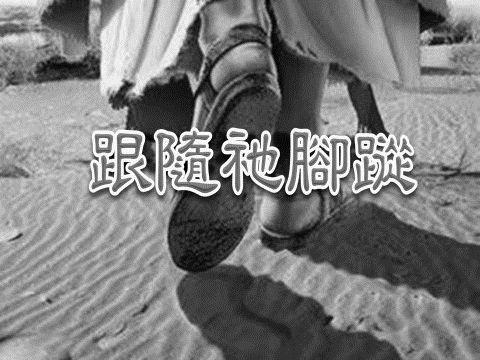 講員︰胡偉騏弟兄經文︰彼得前書2:1~25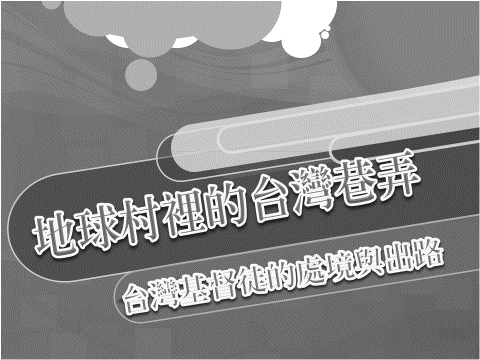 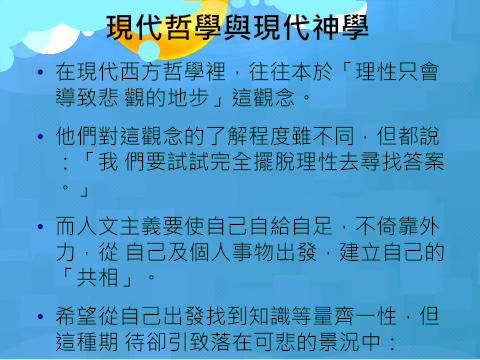 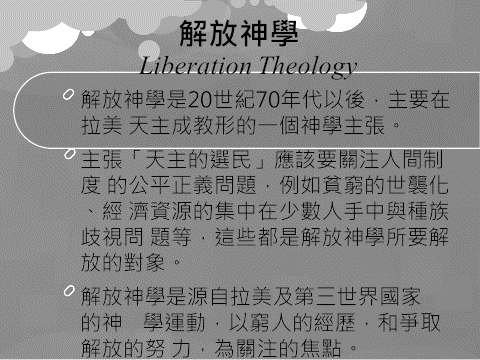 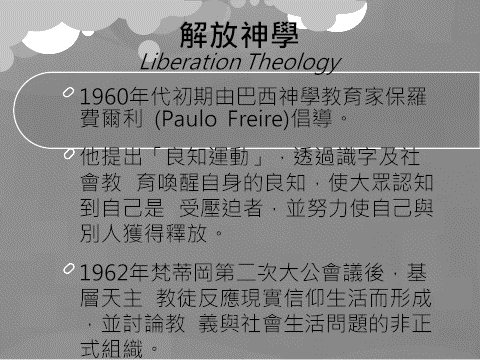 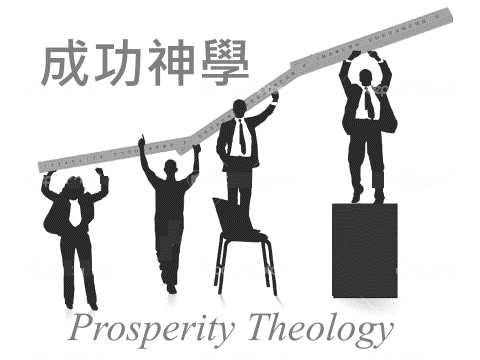 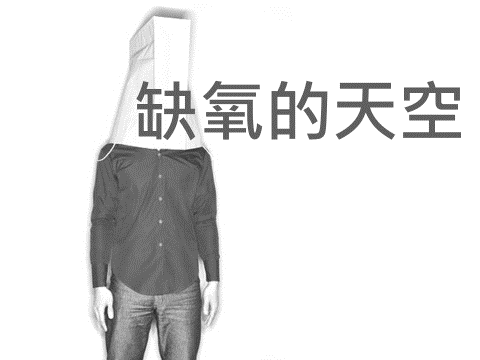 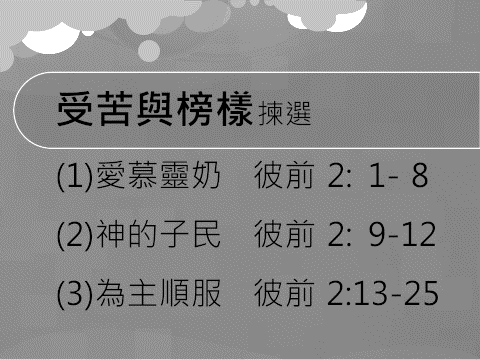 「你們蒙了重生，不是由於能壞的種子，乃是由於不能壞的種子，是藉着神活潑常存的道。因為凡有血氣的，盡都如草；他的美榮都像草上的花。草必枯乾，花必凋謝；惟有主的道是永存的。所傳給你們的福音就是這道…所以，你們既除去一切的惡毒、詭詐，並假善、嫉妒，和一切毀謗的話，就要愛慕那純淨的靈奶，像才生的嬰孩愛慕奶一樣，叫你們因此漸長，以致得救。」（彼前1:23~25，2:1~2）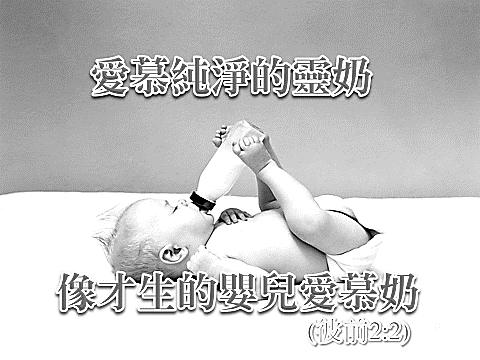 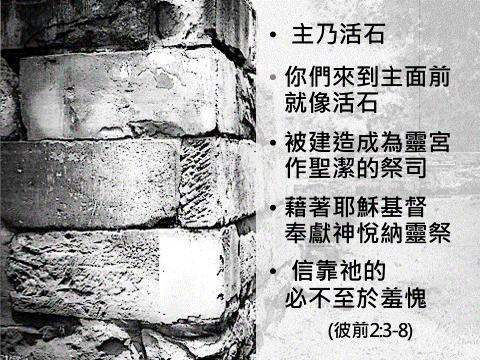 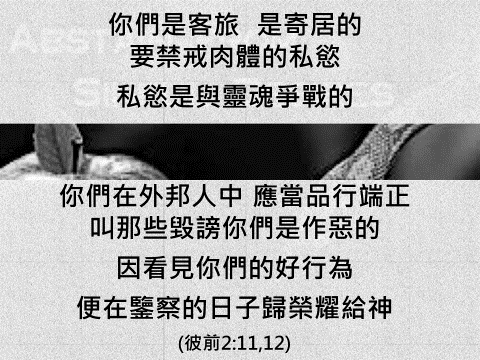 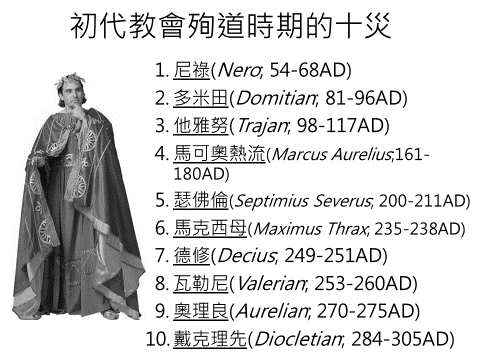 「你們作僕人的，凡事要存敬畏的心順服主人；不但順服那善良溫和的，就是那乖僻的也要順服。倘若人為叫良心對得住神，就忍受冤屈的苦楚，這是可喜愛的。你們若因犯罪受責打，能忍耐，有甚麼可誇的呢？但你們若因行善受苦，能忍耐，這在神看是可喜愛的。你們蒙召原是為此；因基督也為你們受過苦，給你們留下榜樣，叫你們跟隨他的腳蹤行。」（彼前2:18~21）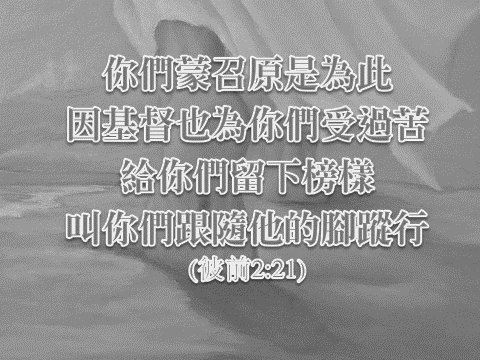 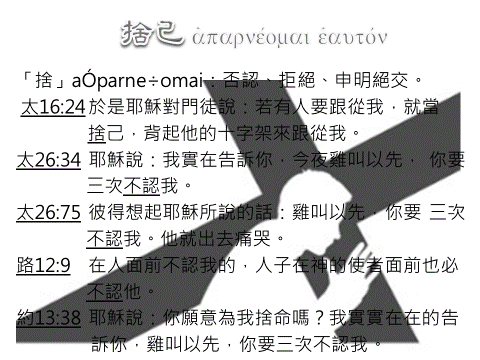 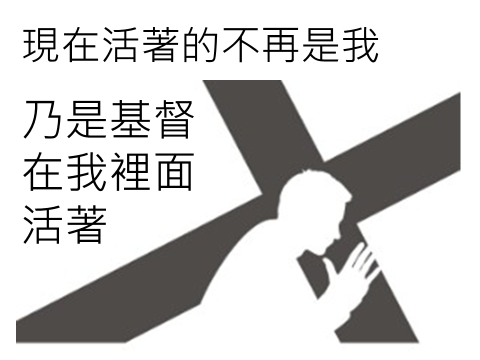 本週各項聚會今日	09:30	兒童主日學		09:45	主日講道	胡偉騏弟兄		09:45	中學生團契		11: 00	慕道班		11:00《擘餅記念主聚會》		14:10  健康講座	許家蓁姊妹	週二 07:30	晨更禱告會	19:30	英文查經班週三	19:30	交通禱告會	陳宗賢弟兄週四	14:30	姊妹聚會	靳  黛姊妹		15:30	姊妹禱告會	王清清姊妹週五	19:00	小社青	靈修分享會週六	14:00	大專團契	家庭聚會		18:00	社青團契	查經聚會【福音主日】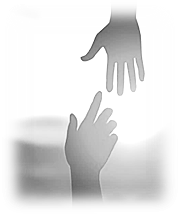 時間︰8月5日上午9:45講員︰范大陵弟兄主題：遇見生命中的貴人經文：路加福音19:1-10歡迎邀請親友及慕道友參加【受浸報名】本教會預定於八月12日舉行受浸，已信主仍未受浸的慕道友請向教會辦公室報名，以安排受浸前談話。吳淑惠姊妹於三年前進入中華福音神學院就讀期間，週末都在本教會學生團契擔任輔導，如今學成畢業要回台中，並尋求上帝未來的引導，請弟兄姊妹代禱關心，也願神記念她對學生的服事。台北基督徒聚會處            第2539期  2018.07.22網站：http://www.taipeiassembly.org   年度主題：天上的國民˙地上的教會		主日上午	主日下午 	下週主日上午	下週主日下午	聚會時間：9時45分	2時10分	9時45分	2時10分	司     會：陳宗賢弟兄		劉耀仁弟兄	領        詩：彭書睿弟兄	  健康講座	劉耀仁弟兄	司     琴：俞齊君姊妹	  許家蓁姊妹	徐漢慧姊妹	講     員：胡偉騏弟兄		下週講員：王裕一弟兄	本週題目：跟隨祂腳蹤		下週主題：天啊, 我到底在幹甚麼	本週經文：彼得前書2:1~25	下週經文：約翰福音16:7-11	上午招待：王雅麗姊妹 林寶猜姊妹	下週招待：吳瑞碧姊妹 陳美月姊妹							金貞美姊妹他被掛在木頭上，親身擔當了我們的罪，使我們既然在罪上死，就得以在義上活…你們從前好像迷路的羊，如今卻歸到你們靈魂的牧人監督了。                                                                   彼得前書2:24~25臺北市中正區100南海路39號。電話（02）23710952傳真（02）23113751